致家长们：您好！欢迎孩子们来到二年级二班！我是Summer老师（谢老师），我很荣幸今年成为二年级二班的老师，在这一年里可以陪伴孩子们一起学习中文，一起探索博大精深的中国文化。学习中文不是一蹴而就的，而是需要孩子不断地学习，多读多说多写。而在学习的过程中，除了老师在课堂上的教导之外，家长在课后的帮助也是不可或缺的。所以在开学之初我诚恳地给家长们提几点小要求，希望通过老师和家长的协同努力，帮助孩子能更好地学习中文，激发和调动孩子学习中文的积极性，保持学中文的热情。上课前请帮助孩子备好教材《中文》第一册，A,B练习册，铅笔，橡皮，练习本（最好是田字格或米字格的本子）。教材和练习册预计九月底到货，到时候会微信通知购买。提前15分钟到达课室，避免迟到。上课前老师会检查作业，抽查课文朗读。上课前希望孩子们能去洗手间解决好，避免孩子们在课堂时间离开，保证孩子们在课堂上能保持良好的集中力。课堂上不能吃东西，不能把除了水以外的食物带进课室。下课时希望孩子们能收拾好自己的书本，文具和随身物品，离开教室前检查物品是否齐全。课后提醒孩子做家庭作业，鼓励孩子大声朗读课文或者诗歌。家庭作业会上传在学校网站里，课堂上会有听写生字，抽查课文朗读或者诗歌朗读背诵情况。在教学期间，如果我发现孩子在学习上存在问题或者需要帮助，我会及时和家长沟通，共同解决问题。家长对于我的教学上有任何意见，孩子在学习上存在问题或需要帮助，欢迎家长通过邮件或微信的方式与我联系。保持老师与家长之间良好的沟通，有助于教学理念保持一致性。因为我需要去接同样在中文学校上课的俩孩子，所以放学后我会很快离开课室，希望家长们能理解体谅。如课后有需要找我的，可以提前联系预约时间面谈。衷心希望各位家长能配合我的教学工作，我会尽我所能地帮助孩子，希望孩子们在汉语求学路上走得更稳健。谢谢！附上我的联系方式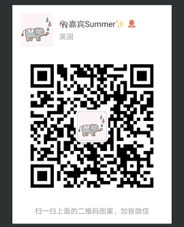 邮箱：summer.xie1986@gmail.com   微信号WeChat：jadetse （可扫二维码）此致，敬礼！谢嘉宾Summer2018月9月7日